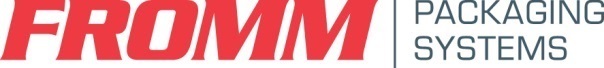 85 Fulton St Ste 4
Boonton NJ 07005 
Tel.  973-334-5777  Fax 973-334-2111NOTE: There will be a $70 charge for Tool Estimate. Upon actual repair, additional parts/service may be required or recommended for optimal tool performance. Your authorization will be required on any additional charges. All estimates/repairs are subject to an additional handling fee***Any tool that the customer elects to not repair that has been disassembled will be a 3 hour minimum of labor chargedREQUEST FOR ESTIMATEBill To:						Ship To:____________________________		           ______________________________Tel: ________________________			Fax: _________________________Contact: __________________			E-Mail: ______________________	Tool Model: ______	Tool PT# ________	Serial # ____________ STRAP THICKNESS ________________   STRAP WIDTH ___________________Reason for Sending:_____________________________________________________I Authorize repair work up to:   $500     $750   $1,000   Or $______________***PAYMENT TERM ON ESTIMATE; CREDIT CARD OR CHECK IN ADVANCE***UPS PPD & ADD ____     UPS Collect Acc#_____________VISA____	MASTER CARD___  AMEX ____   Call for CC info ___________Name on CC: ________________________________CC # ________________________________	Exp Date _________	Code _______PLEASE INCLUED FILLED OUT FORM IN BOX with TOOL ONLY (do not include batteries or chargers) & ship TO: Fromm Packaging Systems. 07005; ATTN: REPAIR DEPT